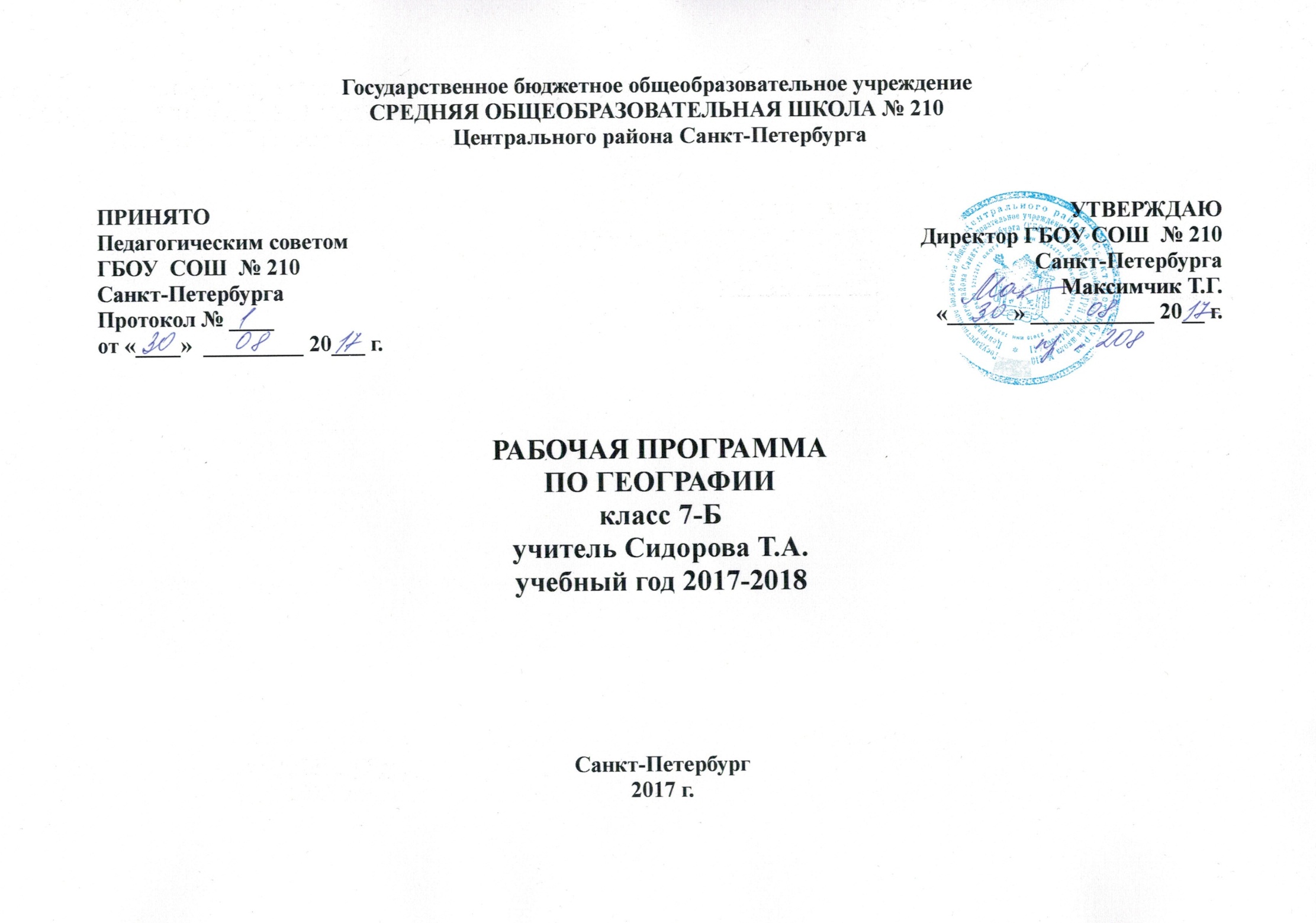 ПОЯСНИТЕЛЬНАЯ ЗАПИСКАДанная программа составлена на основе примерной программы для среднего (полного) общего образования по географии. Базовый уровень.Исходными документами для составления рабочей программы учебного курса являются:Закон РФ «Об образовании» № 3266-1 ФЗ от 10.07.1992 г. с последующими изменениями.Федеральный компонент государственного стандарта основного общего образования на базовом уровне (приказ МОРФ от 05.03.2004 г. № 1089).Примерная программа основного общего образования по географии (базовый уровень) «География Земли» (VI-VII классы), рекомендованная письмом МОиНРФ от 07.07.2005г. приказ №03-1263.Учебник и программа для общеобразовательных школ по разделу «География. Земля и люди» для 7 класса.Авторы: кандидат географических наук  А. П. Кузнецов, кандидат Географических Наук Л.Е. Савельева, доктор географических Наук В.П. Дронов.Учебный план ОУФедеральный перечень учебников, рекомендованных (допущенных) к использованию в образовательном процессе в образовательных учреждениях, реализующих программы общего образования.География материков и океанов продолжает географическое образование учащихся в основной школе. Данный курс опирается на географические знания, полученные учащимися в 6 классе, и продолжает рассматривать особенности природы планеты Земля и взаимное влияние человека и природы на новом – региональном (материковом) уровне.В соответствии со Стандартом основного общего образования, в котором определен обязательный минимум географического содержания, и согласно новой концепции среднего географического образования курс 7 класса открывает страноведческий блок школьной географии. В Стандарте этот содержательный блок представлен разделом «Материки, океаны, народы и страны». В содержание программы включены элементы знаний из других разделов Стандарта – «Источники географической информации», «Природа Земли и человек», «Природопользование и экология». Содержание программы опирается на традиции школьного страноведения, служит укреплению комплексного подхода к изучению территориальных природно-общественных систем, развитию у школьников интереса к географии. Основная цель курса — раскрыть закономерности земледельческого характера с тем, чтобы школьники в разнообразии природы, населения и его хозяйственной деятельности увидели единство, определенный порядок, связь явлений. Это будет воспитывать убеждение в необходимости бережного отношения к природе, международного сотрудничества в решении проблем окружающей среды. Другая важная цель курса — создать у учащихся целостное представление о Земле как планете людей, раскрыть разнообразие ее природы и населения, ознакомить со странами и народами, сформировать необходимый минимум базовых знаний и представлений страноведческого характера, необходимых каждому человеку нашей эпохи.Содержание программы сконструировано таким образом, что в курсе географии 7 класса пространственные представления формируются комплексно и на всех трех уровнях: планетарном, региональном и локальном.География материков и океанов в 7 классе формирует в основном региональные представления учащихся о целостности географической оболочки и связях между ее отдельными компонентами на материках, в регионах и странах мира.Основное содержание программы направлено на сохранение и углубление мировоззренческого и воспитывающего потенциала семиклассников, развитию географической культуры школьников, осознание ими функционального значения географии для человека.Информационный объем данного курса довольно велик, особое место в нем занимает географическая номенклатура.Специфика курса состоит в широком использовании картографических источников информации. Поэтому изучение материков и океанов поможет освоению картографического метода изучения нашей планеты.Главные педагогические принципы УМК «Сферы» – актуализация, познавательность, наглядность, доступность отбора, компоновки и подачи материала.Главные методические принципы УМК «Сферы»:Соответствие государственному образовательному стандарту по географии;Активная методика, направленная на стимулирование самостоятельной деятельности учащихся;Усиление практической направленности курса, позволяющей использовать полученные знания и умения в повседневной жизни.Цель курса – развитие у школьников целостного представления о Земле как планете людей, о целостности и дифференциации природы материков, их крупных регионов и отдельных стран, о людях, их населяющих, особенностях жизни и хозяйственной деятельности в различных природных условиях, т.е. формирование минимума базовых знаний страноведческого характера, необходимых каждому человеку нашей эпохи.Для достижения данной цели необходимо решить следующие учебно-методические задачи: расширить и конкретизировать представления о пространственной неоднородности поверхности Земли на разных уровнях ее дифференциации (от планетарного до локального);создать образные представления о крупных регионах материков и странах, использовании природных богатств;усилить гуманистическую и культурологическую направленность содержания курса посредством комплексных страноведческих характеристик регионов и стран, в центре которых – человек, люди, народы, их образ жизни, материальная и духовная культура, хозяйственная деятельность;способствовать воспитанию учащихся в духе уважения к другим народам посредством развития знаний об истории, традициях и образе мышления людей другой культуры;на основе историко-географического подхода раскрыть изменения политической карты, практики природопользования, процесса нарастания экологических проблем в пределах материков, океанов и отдельных стран; формировать у школьников эмоционально-ценностное отношение к окружающей среде;продолжить развитие картографической грамотности школьников посредством работы с картами разнообразного содержания и масштаба (картами материков, океанов, отдельных стран, планов городов); изучения способов изображения географических объектов и явлений, применяемых на этих картах;учить извлекать информацию из различных источников знаний, составлять по ним комплексные страноведческие описания и характеристики территории.Программа содержит новые направления географического образования: комплексные подходы к характеристике территории материков и акватории океанов;изучение материков и океанов как крупных природных комплексов;изучение население, особенностей культуры и быта народов мира.Содержание программы полностью соответствует образовательному стандарту в области географии и концепции географического образования в основной школе. Информационный объем данного курса довольно велик, особое место в нем занимает географическая номенклатура, все это делает его довольно насыщенным. Основное содержание программы направлено на сохранение и углубление мировоззренческого и воспитывающего потенциала семиклассников, развитию географической культуры школьников, осознание ими функционального значения географии для человека. География материков и океанов в 7 классе формирует в основном региональные представления учащихся о целостности географической оболочки и связях между ее отдельными компонентами на материках, в регионах и странах мира.Реализация рабочей программы обеспечивает освоение общеучебных умений и компетенций в рамках учебной, познавательной, информационно-коммуникативной, творческой, практической, рефлексивной деятельности.В процессе изучения курса используются следующие формы промежуточного контроля: тестовый контроль, проверочные работы, зачеты, топографические и географические диктанты, работы с контурными картами, практические работы. Используются такие формы обучения, как диалог, беседа, дискуссия, диспут. Применяются варианты индивидуального, индивидуально-группового, группового и коллективного способа обучения.Усвоение учебного материала реализуется с применением основных групп методов обучения и их сочетания:Методами организации и осуществления учебно-познавательной деятельности: словесных (рассказ, учебная лекция, беседа), наглядных (иллюстрационных и демонстрационных), практических, проблемно-поисковых под руководством преподавателя и самостоятельной работой учащихся. Методами стимулирования и мотивации учебной деятельности: познавательных игр, деловых игр.Методами контроля и самоконтроля за эффективностью учебной деятельности: индивидуального опроса, фронтального опроса, выборочного контроля, письменных работ, зачетных работ.Используются средства обучения:  -учебно-наглядные пособия (таблицы, карты, схемы, компьютерные презентации, электронные пособия и др.), -организационно-педагогические средства (карточки, билеты, раздаточный материал). Место предмета в базисном учебном планеПредмет география входит в образовательную область «Обществознание». Федеральный базисный учебный план для общеобразовательных учреждений РФ отводит 68 учебных часов для обязательного изучения географии в 7-м классе основной школы из расчета 2 учебных часа в неделю.В структурном соотношении курс состоит из введения и трех разделов: «Природа Земли: главные закономерности», «Человек на планете Земля», «Многоликая планета». На страноведение отводится 35% учебного времени. В курсе «Земля и люди» в первом разделе изучается материал о развитии главных особенностей природы Земли. Во втором разделе изучается население планеты. В третьем разделе курса характеризуются материки и океаны как крупные природные комплексы Земли, наиболее типичные страны разных материков. Далее изучаются характерные взаимодействия природы и общества. Программа содержит практический компонент (20%) около 1/3 содержания. Такое построение позволяет приучить школьников к строгой последовательности в характеристике крупных географических объектов, дать им представление об особенностях каждого материка, его отличительных чертах, и, вместе с тем, выявить общее в природе всех материков.На протяжении всего курса реализуются межпредметные связи с курсами зоологии, ботаники, истории и обществознания, математики, физики.Используются технологии обучения:Активное обучение.   Цель: Организация активностиСущность: Моделирование предметного и социального содержания учебной деятельности. Механизм: Методы активного обучения.Проблемное обучение.   Цель: Развитие познавательной активности, творческой самостоятельности. Сущность: Последовательное и целенаправленное выдвижение перед обучающимися познавательных задач, разрешая которые обучаемые активно усваивают знания. Механизм: Поисковые методы; постановка познавательных задач.Развивающее обучение.   Цель: Развитие личности и ее способностей. Сущность: Ориентация учебного процесса на потенциальные возможности человека и их реализацию. Механизм: Вовлечение обучаемых в различные виды деятельности.Дифференцированное обучение.    Цель: Создание оптимальных условий для выявления задатков, развития интересов и способностей. Сущность: Усвоение программного материала на различных планируемых уровнях, но не ниже обязательного (стандарт). Механизм: Методы индивидуального обучения.Концентрированное обучение: Цель: Создание максимально близкой к естественным психологическим особенностям человеческого восприятия структуры учебного процесса. Сущность: Глубокое изучение предметов за счет объединения занятий в блоки (повторение). Механизм: Методы обучения, учитывающие динамику работоспособности учащихся.Компьютерные технологии.    Цель: Обеспечение поиска информации через систему Интернет. Сущность: Достижение расширенных знаний о животном мире. Механизм: компьютерные методы вовлечения учащихся в образовательный процесс.Игровое обучение: Цель: Обеспечение личностно-деятельного характера усвоения знаний, навыков, умений. Сущность: Самостоятельная познавательная деятельность, направленная на поиск, обработку, усвоение учебной информации. Механизм: Игровые методы вовлечения учащихся в творческую деятельность.Обучение развитию критического мышления.  Цель: Обеспечить развитие критического мышления посредством интерактивного включения учащихся в образовательный процесс. Сущность: Способность ставить новые вопросы, вырабатывать разнообразные аргументы, принимать независимые продуманные решения. Механизм: Интерактивные методы обучения; вовлечение учащихся в различные виды деятельности; соблюдение трех этапов реализации технологии: вызов (актуализация субъектного опыта); осмысление; рефлексия.В курсе географии происходит формирование следующих групп ключевых компетенций:- Ценностно-смысловые компетенции. Это компетенции, связанные с ценностными ориентирами ученика, его способностью видеть и понимать окружающий мир, ориентироваться в нем, осознавать свою роль и предназначение, уметь выбирать целевые и смысловые установки для своих действий и поступков, принимать решения. Данные компетенции обеспечивают механизм самоопределения ученика в ситуациях учебной и иной деятельности. От них зависит индивидуальная образовательная траектория ученика и программа его жизнедеятельности в целом. - Общекультурные компетенции. Познание и опыт деятельности в области национальной и общечеловеческой культуры; духовно-нравственные основы жизни человека и человечества, отдельных народов; культурологические основы семейных, социальных, общественных явлений и традиций; роль науки и религии в жизни человека; компетенции в бытовой и культурно-досуговой сфере, например, владение эффективными способами организации свободного времени. Сюда же относится опыт освоения учеником картины мира, расширяющейся до культурологического и всечеловеческого понимания мира- Учебно-познавательные компетенции. Это совокупность компетенций ученика в сфере самостоятельной познавательной деятельности, включающей элементы логической, методологической, общеучебной деятельности. Сюда входят способы организации целеполагания, планирования, анализа, рефлексии, самооценки. По отношению к изучаемым объектам ученик овладевает креативными навыками: добыванием знаний непосредственно из окружающей действительности, владением приемами учебно-познавательных проблем, действий в нестандартных ситуациях. В рамках этих компетенций определяются требования функциональной грамотности: умение отличать факты от домыслов, владение измерительными навыками, использование вероятностных, статистических и иных методов познания. - Информационные компетенции. Навыки деятельности по отношению к информации в учебных предметах и образовательных областях, а также в окружающем мире. Владение современными средствами информации (телевизор, магнитофон, телефон, факс, компьютер, принтер, модем, копир и т.п.) и информационными технологиями (аудио-видеозапись, электронная почта, СМИ, Интернет). Поиск, анализ и отбор необходимой информации, ее преобразование, сохранение и передача.- Коммуникативные компетенции. Знание языков, способов взаимодействия с окружающими и удаленными событиями и людьми; навыки работы в группе, коллективе, владение различными социальными ролями. Ученик должен уметь представить себя, написать письмо, анкету, заявление, задать вопрос, вести дискуссию и др. Для освоения этих компетенций в учебном процессе фиксируется необходимое и достаточное количество реальных объектов коммуникации и способов работы с ними для ученика каждой ступени обучения в рамках каждого изучаемого предмета или образовательной области.- Социально-трудовые компетенции. Выполнение роли гражданина, наблюдателя, избирателя, представителя, потребителя, покупателя, клиента, производителя, члена семьи. Права и обязанности в вопросах экономики и права, в области профессионального самоопределения. В данные компетенции входят, например, умения анализировать ситуацию на рынке труда, действовать в соответствии с личной и общественной выгодой, владеть этикой трудовых и гражданских взаимоотношений. - Компетенции личностного самосовершенствования направлены на освоение способов физического, духовного и интеллектуального саморазвития, эмоциональной саморегуляции и самоподдержки. Ученик овладевает способами деятельности в собственных интересах и возможностях, что выражаются в его непрерывном самопознании, развитии необходимых современному человеку личностных качеств, формировании психологической грамотности, культуры мышления и поведения. К данным компетенциям относятся правила личной гигиены, забота о собственном здоровье, половая грамотность, внутренняя экологическая культура, способы безопасной жизнедеятельности.ПРОГРАММА ПО ГЕОГРАФИИ ДЛЯ 7 КЛАССАРаздел «География. Земля и люди»(А.П. Кузнецов, Л.Е. Савельева, В.П. Дронов)70 учебных часов (2часа в неделю)Раздел «География. Земля и люди» является логическим продолжением предшествующего раздела «География. Планета Земля» для 6 класса и в значительной мере опирается на его материал. Раздел «География. Земля и люди» предполагает расширение страноведческой основы школьной географии, на него возлагается сложная задача формирования у школьников принципиальных основ страноведческого взгляда на мир, позволяющего видеть, оценивать и понимать всю сложную систему взаимосвязей между человеком, природой и хозяйством. Этим и определяется главная цель раздела — опираясь на созданную у учащихся систему географических знаний о процессах и явлениях общепланетарного масштаба, сформировать у них базовый комплекс региональныхстрановедческих знаний о целостности и дифференциации материков, их крупных районов и стран, об их населении, об особенностях жизни и хозяйственной деятельности человека в разных природных условиях. Для достижения главной цели раздела, изучение географии на этой ступени основного общего образования должно быть направлено на решение следующих задач:продолжить формирование у учащихся знаний и представлений о географической дифференциации природы Земли по мере продвижения от общепланетарного уровня к региональному и локальному.В этой связи особое внимание уделяется формированию у школьников важнейшего навыка, который Н.Н. Баранский определял, как «игру масштабами»;создать образные комплексные географические представления о крупных частях земной поверхности: океанах, материках, странах и их частях с выделением особенностей их природы, природных ресурсов, использовании их населением;заложить первичные представления о формировании политической карты, видах хозяйственной деятельности людей и особенностях их географии, глобальных проблемах человечества, которые будут развиты на более старших ступенях обучения;продолжить развитие картографической грамотности учащихся, навыков и умений по нахождению, обработке, систематизации и презентации разнообразной географической информации.ВВЕДЕНИЕ. Что изучают в курсе. Возрастающая зависимость состояния природы материков и океанов от деятельности человека. Практическое значение географических знаний. Источники географической информации.Тема 1. ПРИРОДА ЗЕМЛИ: ГЛАВНЫЕ ЗАКОНОМЕРНОСТИ Материки и океаны на поверхности Земли. Географическое	положение и размеры материков. Особенности размещения материков по поверхности Земли. Северное материковое и Южное океаническое полушария. Группы северных и южных материков. Влияние географического положения, площади и взаимного расположения материков на особенности их природы.Географическое положение и размеры океанов. Особенности береговой линии. Взаимодействие материков и океанов.Материки и части света. Содержательные различия понятий «материки» и «части света». Часть света, как историко-культурная категория: история возникновения и развития понятия. Современные части света, их границы. Принципы деления суши Земли на материки.Особенности рельефа Земли. Планетарные формы рельефа — выступы материков и понижения океанов. Различия в строении земной коры материков и океанов. Равновесное состояние материковой и океанической земной коры. Различия материков и океанов по средней высоте и средней глубине. Главные черты рельефа материков. Различия в соотношении гор и равнин в рельефе северных и южных материков. Наиболее протяженные горные системы мира.Главные черты рельефа дна океанов. Типичные формы рельефа океанического дна: шельф, континентальный склон, глубоководные желоба и островные дуги, ложе океана. Различия в соотношении форм рельефа дна в разных океанах.История формирования рельефа Земли. Летосчисление Земли. Геологические эры. Определение возраста горных пород по останкам живых организмов. Формирование земной коры материков. Превращение океанической коры в континентальную, как результат сближения и столкновения литосферных плит. Эпохи складчатости. Платформы, их строение и возраст. Древние платформы — основа всех современных материков. Возникновение складчатых и глыбовых гор. Образование современных материков и океанов. Пангея, Лавразия и Гондвана.Климатообразующие факторы. Разный угол падения солнечных лучей на земную поверхность — главный климатообразующий фактор. Воздушные массы, их типы и свойства. Циркуляция атмосферы — второй по значимости климатообразующий фактор. Чередование поясов с разным атмосферным давлением. Постоянные ветры: пассаты, западные ветры умеренных широт, восточные полярные ветры, их влияние на климат различных районов Земли.Муссоны. Влияние на климат характера земной поверхности, теплых и холодных океанических течений. Зависимость климата от абсолютной высоты и рельефа местности. Образование осадков в горах.Климаты Земли. Классификация климатов. Основные и переходные климатические пояса. Неоднородность климата внутри климатических поясов. Характеристики жарких (экваториальный, субэкваториальный и тропический), умеренных (субтропический, умеренный) и холодных (субарктический, субантарктический, арктический, антарктический) климатических поясов.Мировой океан. Исследования океана. Первая русская кругосветная экспедиция под командованием И.Ф. Крузенштерна, Ю.Ф. Лисянского. Первая экспедиция по изучению Мирового океана на корабле «Челленджер». Современные исследования Мирового океана. Размеры Мирового океана. Площадь, объем, средняя глубина, протяженность береговой линии Мирового океана. Рельеф дна и объем воды в океанах. Распределение поверхности дна Мирового океана по высотным уровням. Океан и атмосфера: обмен теплом и влагой. Различия поверхностных водных масс по температуре, солености, насыщенности кислородом. Круговороты поверхностных течений и их роль в перераспределении тепла и влаги на Земле. Жизнь в Океане, ее распространение в зависимости от климата, глубины и насыщенности воды кислородом. Океан и человек. Роль Океана в хозяйственной деятельности людей. Стихийные бедствия, связанные с Океаном. Экологические проблемы и охрана природы Мирового океана.Размещение вод суши. Сток поверхностных вод. Распределение атмосферных осадков, выпадающих над сушей. Влияние рельефа на распределение поверхностного стока. Годовой слой стока, его зависимость от климата. Различия в водообеспеченности материков.Реки. Различия речной сети материков по густоте, областям стока, источникам питания и режиму рек. Речные водохранилища.Озера, зависимость их размещения по материкам от наличия котловин и климата. Ледники, их распространение в зависимости от климата. Покровные и горные ледники. Площадь современного оледенения материков. Подземные воды, их виды и значение для жизни и хозяйственной деятельности людей.Природная зональность. Формирование природных зон.Неравномерность распределения солнечного тепла по поверхностиЗемли и внутренние различия в увлажнении географических поясов суши — основные причины формирования природных зон. Особенности расположения природных зон на суше и в Океане. Природные зоны материков, влияние на их особенности геологической истории материков, климата, рельефа и человеческой деятельности. Преобразование природных комплексов в природно-антропогенные и антропогенные.Практические работы.1.Определение сходства и различия материков по географическому положению. 2.Определение по картам зависимости рельефа территорий от строения земной коры. 3. Определение по карте направлений передвижения литосферных плит. 4 и 5.Работа с картами «Климатические пояса и области мира» и «Географические пояса и природные зоны мира» с целью определения закономерностей их смены.6. Составление картосхемы «Морские течения в Океане». 7.Определение типа климата, природной зоны по картографическим и статистическим материалам.8.Нанесение на контурные карты географической номенклатуры по теме раздела.Тема 2. ЧЕЛОВЕК НА ПЛАНЕТЕ ЗЕМЛЯ Заселение человеком Земли. Расы. Прародина человечества.Основные пути расселения древнего и современного человека. Географические расы, причины их возникновения, внешние признаки людей различных рас.Сколько людей живет на Земле? Переписи населения. Изменения темпов роста численности населения Земли на разных исторических этапах. Факторы, влияющие на рост численности населения. Естественный прирост населения, его различия. Влияние величины естественного прироста на средний возраст населения стран и продолжительность жизни.Размещение людей на планете. Средняя плотность населения Земли, ее изменения с течением времени. Неравномерность размещения населения Земли по ее поверхности, различия размещения населения по полушариям, отдельным материкам и странам. Факторы, влияющие на размещение людей. Адаптация человека к природным условиям: их влияние на внешний облик людей, жилища, одежду, орудия труда, пищу.Народы, языки и религии мира. Народ, как совокупность людей, проживающих на определенной территории и говорящих на одном языке. География народов и языков. Языковые семьи. Мировые и национальные религии, их география.Хозяйственная деятельность людей. Исторические этапы формирования современного хозяйства. Основные виды современной хозяйственной деятельности человека, особенности их географии.Где и как живут люди: города и сельская местность. Основные виды поселений: города и сельские поселения, их различия по внешнему облику и занятиям населения. Соотношение городского и сельского населения мира. Многообразие сельских поселений. Ведущая роль городов в хозяйственной, культурной и политической жизни людей. Функции городов, их внутреннее зонирование в соответствии с выполняемыми функциями. Крупные города. Городские агломерации.Страны мира. Политическая карта мира. Различия стран по размерам, географическому положению, числу жителей, хозяйственной деятельности, формам правления. Суверенные государства. Республики и монархии. Аграрные, индустриальные и постиндустриальные страны.Историко- культурные районы мира. Принципы выделения историко-культурных районов, их границы. Основные особенности историко-культурных районов: Западной и Центрально-Восточной Европы, Российско-Евразиатского региона, Северной Африки и Среднего Востока, Африки южнее Сахары, Южной, Восточной и Юго-Восточной Азии, Северной и Латинской Америки, Австралии, Океании.Практические работы.1.Составление географических характеристик населения мира (плотность, размещение, народы), описаний городов, культуры народов.2 и 3. Работа с политической картой мира, картой народов мира и картой религий мира.4 и 5. Составление картосхем по темам «Расселение населения», «Специализация современного хозяйства регионов мира».6 и 7.Составление таблиц «Основные языковые семьи и группы», «Виды отраслей хозяйства». 8.Характеристика сельского хозяйства, промышленности.9.Нанесение на контурные карты географической номенклатуры по теме раздела.Тема 3. МНОГОЛИКАЯ ПЛАНЕТА ОКЕАНЫ ЗЕМЛИАтлантический, Тихий, Индийский, Северный Ледовитый океаны.Особенности природы океанов. Географическое положение, крупнейшие моря и заливы, строение дна, климат, особенности вод и живых организмов.Природные богатства океанов и их хозяйственное освоение. Основные районы морского промысла. Добыча полезных ископаемых. Морские пути. Центры туризма.МАТЕРИКИАфрика, Южная Америка, Австралия и Океания, Антарктида, Северная Америка, Евразия.Особенности природы материков. Географическое положение и очертания. Характер поверхности. Климат. Внутренние воды. Органический мир и природные зоны. Природные богатства.Природные районы материков. Особенности рельефа, климата, растительности, животного мира, хозяйственной деятельности.Население материков. Численность населения материка и особенности его размещения. Расовый состав. Крупнейшие народы и языки, религии. Политическая карта материка. Особенности хозяйственной деятельности людей.Страны материков. Особенности географического положения и природы. Население. Хозяйственная деятельность человека.Страны Африки: Египет, Демократическая Республика Конго,Южно-Африканская Республика.Страны Южной Америки: Венесуэла, Бразилия, Перу.Страны Австралии и Океании: Австралийский Союз, Самоа.Страны Северной Америки: США, Канада, Мексика.Страны Евразии: страны Европы — Норвегия, Великобритания,Германия, Франция, Италия, Чехия; страны Азии — Индия, Китай,Республика Корея, Япония, Казахстан.ОБЩЕЧЕЛОВЕЧЕСКИЕ ПРОБЛЕМЫСущность общечеловеческих проблем. Демографическая проблема. Продовольственная проблема. Сырьевая и энергетическая проблемы. Экологическая проблема. Проблема преодоления отсталости многих стран.Практические работы.1 и 2.Определение географического положения материка, страны.3. Чтение рельефа материков по профилям. 4,5,6 и 7.Составление географических описаний отдельных компонентов природных комплексов материков, в том числе сравнительных, а также комплексных географических характеристик материков, их природных районов и отдельных стран на основе изучения карт и других источников информации. 8. Составление схемы глобальных и региональных проблем человечества, определение связей междуними.9.Прогнозирование возникновения и развития экологических ситуаций на материках, в регионах и странах мира.10.Нанесение на контурные карты географической номенклатуры по теме раздела.Резерв времени — 8 чСодержание программы построено с позиции единства географии, интеграции курсов географии 6 класса («Начальный курс географии») и географии материков и океанов 7 класс. Понятия «географическая оболочка», «природная зональности», «природный комплекс» являются интегральными. Они характеризуют определенные связи и сочетания природных, социальных и экономических явлений и процессов не определенной территории Земли. Содержание программы сконструировано таким образом, что в курсе географии 7 класса пространственные представления формируются комплексно и на всех трех уровнях: планетарном, региональном и локальном.Приложения к Программе.НоменклатураМатерики, части света.  Маршруты важнейших путешествий и имена великих путешественников. Самые крупные литосферные плиты.Вулканы: Килиманджаро, Кения, Эльбрус, Этна, Везувий, Камерун, Орисаба, Кракатау, Фудзияма, Гекла, Ключевская Сопка, Эребус.Равнины: Великие и Центральные, Восточно-Европейская, Русская, Амазонская, Гоби, Ла- Платская, Оринокская, Гвианское, Патагония, Полярное плато, Декан, Великая-Китайская, Восточно-Африканское, Эфиопское, Бразильское, Западно-Сибирская, Среднесибирское плоскогорье, Центральная низменность, Миссисипская низменность, Тибетское, Чукотское, Колымское нагорье. Горные системы: Аппалачи, Гималаи, Скалистые, Кордильеры, Анды, Альпы, Большой Водораздельный хребет, Урал, Скандинавские, Атлас, Капские,  Драконовы, Пиренеи, Карпаты, Кавказ, Алтай, Тянь-Шань, Океаны, течения: Перуанское, Северо- Атлантическое, Западно-Австралийское, Канарское, Куросио, Бенгельское, Сомалийское, Западных ветров, Южное и Северное Пассатное, ГвинейскоеМоря: Баренцево, Белое, Карское, Лаптевых, Восточно- Сибирское, Чукотское, Берингово, Охотское, Японское, Желтое, Красное, Средиземное, Коралловое, Тасманово, Карибское, Аравийское, Балтийское, Беллинсгаузена, Амундсена, Росса, Северное, Саргассово, Мысы: Игольный, Альмади, Рас-Хафун, Рас-Энгела, Байрон, Йорк, Юго-Восточный, Стип-Пойнт, Челюскин, Дежнева, Пиай, Рока, Гальинас, Кабу-Бранку, Горн, Фроуард, Париньяс, Марьято, Сент-Чарлз, Мерчисон, Принца УэльскогоКрупные порты, районы добычи полезных ископаемых.Заливы: Персидский, Гвинейский, Большой Австралийский, Гудзонов, Калифорнийский, Мексиканский, Финский, Ботнический, Персидский, АляскаПроливы: Гибралтарский, Баб-Эль-Мандебский, Мозамбикский, Карские Ворота, Босфор, Дарданеллы, Берингов, Торресов, Бассов, Малаккский, Дрейка, Магелланов,Каналы: Суэцкий, Панамский Пустыни: Ливийская,  Калахари, Сахара, Руб-Эль-Хали, Намиб, Атакама, Большая Песчаная, Виктория, Долина СмертиПолуострова: Сомали, Юкатан, Антарктический, Флорида, Калифорния, Аляска, Лабрадор, Таймыр, Кольский, Скандинавский, Чукотский, Индостан, Индокитай, Аравийский, Корея.Острова и архипелаги: Мадагаскар, Большой Барьерный риф, Новая Зеландия, о-ва Микронезии, о-ва Полинезии, Новая Гвинея, Гавайские о-ва, Новая Каледония, о-ва Меланезии, Огненная Земля, о-ва Галапагос Канадский Арктический архипелаг, Большие Антильские, Бермудские, Багамские, Алеутские, Новая Земля, Новосибирские, Шри-Ланка, Большие Зондские, Филиппинские.Реки: Нил, Конго, Нигер, Замбези,  Амазонка, Парана, Ориноко, Муррей,  Макензи, Миссисипи с Миссури, Колорадо, Колумбия, Обь, Иртыш, Лена, Рейн, Эльба, Одра, Амур, Амударья, Печора, Дунай, Висла, Хуанхэ, Янцзы, Инд, Ганг.Озера: Чад, Танганьика, Виктория, Ньяса, Титикака, Маракайбо, Эйр, Эри, Онтарио, Мичиган, Верхнее, Гурон Виннипег, Большое Соленое озеро, Онежское, Женевское, Байкал, Иссык-Куль, Балхаш, Лобнор.Водопады:  Виктория, Ниагарский, Анхель, ИгуасуКлиматические пояса и природные зоныСтраны: Алжир, Египет, Демократическая республика Конго, Судан,  Эфиопия, Кения, Австралийский Союз, Самоа,Нигерия, Гвинея, ЮАР, Бразилия, Венесуэла, Аргентина, Перу, Колумбия, Чили, Канада, США, Куба, Норвегия, Великобритания, Германия, Франция, Италия, Чехия, Индия, Китай, Япония, Республика Корея, Турция, КазахстанСтолицы и города: Каир, Аддис-Абеба,Абуджа ,Лагос, Киншаса, Претория, Кейптаун, Лима, Богота, Каракас, Сантьяго, Канберра, Сидней, Мельбурн, Апиа, Бразилиа, Рио-де-Жанейро, Буэнос-Айрес, Оттава, Монреаль, Чикаго, Мехико, Сан-Франциско, Нью-Йорк, Вашингтон, Гавана, Осло, Лондон, Париж, Берлин, Рим, Прага, Нью-Дели, Пекин, Токио, Сеул, Анкара, Астана,Крупнейшие страны мира  по площади и количеству населения: Н- Китай, Индия, США, Индонезия, Бразилия;S- Россия, США, Китай, Канада, Бразилия.Полярные станции: Восток, Мирный, Молодежная, НоволазаревскаяУЧЕБНО-ТЕМАТИЧЕСКИЙ ПЛАНОцениваемые практические работы№ 1   Влияние строения земной коры на рельеф Земли. Чтение и анализ тематических карт: «Строение земной коры» и «Физической карты мира».
 № 2   Комплексная характеристика одного из океанов.
 № 3   Характеристика климатических областей на основе анализа климатодиаграмм.№ 4Составление географических характеристик населения и хозяйства регионов мира. № 5 Комплексная характеристика одной из стран на основе использования различных источников информации
 № 6 Характеристика географического положения материка.
 № 7 Изучение отличительных особенностей природы и хозяйства отдельных стран или регионов на примере материка Африка. № 8 Создание презентаций по туристическим объектам материков № 9    Характеристика факторов, влияющих на смену природных зон, на примере Евразии (по меридиану 80 в. д.) или Северной Америки (по 40 с. ш.) 
 № 10Сравнительная характеристика крупнейших рек материков.  № 11 Выявление связей между компонентами природных комплексовНумерация практических работ дана в соответствии с последовательностью уроков, на которых они проводятся. Все практические работы являются этапом комбинированных уроков и могут оцениваться по усмотрению учителя - как выборочно, так и фронтально.Это связано со спецификой предмета. На выполнение практических работ отводится не более 20% учебного времени соответствующей программы. Итоговые (оценочные) работы составляют около 50% работ.	При выполнении практических работ в курсе 7 класса важно сформировать умения учащихся  по работе с источниками информации – географическими картами, текстом учебника, таблицами, диаграммами.  Учащиеся должны овладеть умениями и навыками комплексной физико-географической характеристики географического объекта, территории, сравнительной характеристики двух или нескольких объектов, территорий на основе типового плана, а также совершенствовать навыки самостоятельного составления плана характеристики. Выявлять причинно-следственные связи между различными географическими явлениями.Планируемые результаты обучения1.	Оценивать и прогнозировать:по карте литосферных плит изменения очертаний материков и океанов в отдаленном будущем;изменения климатов Земли в целом и на отдельных материках;природные условия и природные богатства как условия для жизни и хозяйственной деятельности людей;основные особенности природы в ее связи с населением и его хозяйственной деятельностью в пределах материков, их крупных регионов и отдельных стран.2.	Объяснять:особенности строения и развития геосфер Земли, а также причины процессов и явлений, происходящих в геосферах;особенности компонентов природы материков, различия в природе отдельных регионов континентов и акваторий океанов;особенности расового и этнического состава населения;различия в условиях жизни народов, в степени заселенности материков и отдельных стран;различия в орудиях труда, средствах передвижения, в типах жилищ, видах хозяйственной деятельности, возникшие как результат адаптации человека к окружающей среде;особенности экологических ситуаций на материках, в акваториях океанов, в отдельных странах;основные закономерности и свойства, присущие географической оболочке;понятия: «платформа», «рельеф», «воздушная масса», «водная масса», «природная зона», «климатообразующие факторы», «географическое положение материка», «режим реки», «природный комплекс», «географическая оболочка», «зональность», «высотная поясность», уметь применять их в процессе учебного познания.3.	Описывать:основные источники географической информации;географическое положение объектов (по карте);существующие в природе круговороты вещества и энергии (по схемам);компоненты ландшафта, природные зоны, географические особенности крупных регионов материков и крупнейших стран мира;объекты и территории по картам, картинам и другим источникам географической информации, создавая их словесный или графический образ;особенности материальной и духовной культуры крупных народностей.4.	Определять (измерять):географическую информацию по картам различного содержания (количество осадков, температуру воздуха, годовую амплитуду температур и т. д.);вид и тип карт и других источников географических знаний для получения необходимой информации.5.	Называть и (или) показывать:важнейшие природные объекты материков, океанов, их крупных регионов, стран;типы земной коры, основные тектонические структуры, мировые центры месторождений полезных ископаемых, сейсмически опасные территории;факторы формирования климата, области действия пассатов, муссонов, западного переноса воздуха, климатические пояса, примеры опасных явлений, происходящих в атмосфере; крупнейшие народы мира, наиболее распространенные языки, мировые религии, ареалы их распространения, основные густонаселенные регионы мира, крупнейшие по площади и населению страны мира;основные культурно-исторические центры стран, их столицы и крупные города;ареалы распространения основных видов традиционной хозяйственной деятельности;природные ресурсы суши и океана, меры по охране атмосферы, вод океана и сушиТребования к уровню подготовки обучающихся.  Распределение материала по содержательным линиям.Тема Введение. Материки, части света, океаны Литосфера и рельеф Земли Атмосфера и климаты Земли Гидросфера Земли   Географическая оболочка Человек на планете Земля Океаны АфрикаАвстралия Южная Америка  Антарктида Северная Америка  Евразия Общечеловеческие проблемы Критерии оценки учебной деятельности по географии	Результатом проверки уровня усвоения учебного   материала является отметка. При оценке знаний учащихся  предполагается обращать внимание на правильность, осознанность, логичность и доказательность в изложении материала, точность использования географической терминологии, самостоятельность ответа. Оценка знаний предполагает учёт индивидуальных особенностей учащихся, дифференцированный подход к организации работы.Устный ответ.Оценка "5" ставится, если ученик: Показывает глубокое и полное знание и понимание всего объёма программного материала; полное понимание сущности рассматриваемых понятий, явлений и закономерностей, теорий, взаимосвязей; Умеет составить полный и правильный ответ на основе изученного материала; выделять главные положения, самостоятельно подтверждать ответ конкретными примерами, фактами; самостоятельно и аргументировано делать анализ, обобщения, выводы. Устанавливать межпредметные (на основе ранее приобретенных знаний) и внутрипредметные связи, творчески применять полученные знания в незнакомой ситуации. Последовательно, чётко, связно, обоснованно и безошибочно излагать учебный материал; давать ответ в логической последовательности с использованием принятой терминологии; делать собственные выводы; формулировать точное определение и истолкование основных понятий, законов, теорий; при ответе не повторять дословно текст учебника; излагать материал литературным языком; правильно и обстоятельно отвечать на дополнительные вопросы учителя. Самостоятельно и рационально использовать наглядные пособия, справочные материалы, учебник, дополнительную литературу, первоисточники; применять систему условных обозначений при ведении записей, сопровождающих ответ; использование для доказательства выводов из наблюдений и опытов; Самостоятельно, уверенно и безошибочно применяет полученные знания в решении проблем на творческом уровне; допускает не более одного недочёта, который легко исправляет по требованию учителя; имеет необходимые навыки работы с приборами, чертежами, схемами и графиками, сопутствующими ответу; записи, сопровождающие ответ, соответствуют требованиямхорошее знание карты и использование ее, верное решение географических задач.Оценка "4" ставится, если ученик: Показывает знания всего изученного программного материала. Даёт полный и правильный ответ на основе изученных теорий; незначительные ошибки и недочёты при воспроизведении изученного материала, определения понятий дал неполные, небольшие неточности при использовании научных терминов или в выводах и обобщениях из наблюдений и опытов; материал излагает в определенной логической последовательности, при этом допускает одну негрубую ошибку или не более двух недочетов и может их исправить самостоятельно при требовании или при небольшой помощи преподавателя; в основном усвоил учебный материал; подтверждает ответ конкретными примерами; правильно отвечает на дополнительные вопросы учителя. Умеет самостоятельно выделять главные положения в изученном материале; на основании фактов и примеров обобщать, делать выводы, устанавливать внутрипредметные связи. Применять полученные знания на практике в видоизменённой ситуации, соблюдать основные правила культуры устной речи и сопровождающей письменной, использовать научные термины; В основном правильно даны определения понятий и использованы научные термины; Ответ самостоятельный; Наличие неточностей в изложении географического материала; Определения понятий неполные, допущены незначительные нарушения последовательности изложения, небольшие неточности при использовании научных терминов или в выводах и обобщениях;Связное и последовательное изложение; при помощи наводящих вопросов учителя восполняются сделанные пропуски;Наличие конкретных представлений и элементарных реальных понятий изучаемых географических явлений;Понимание основных географических взаимосвязей;Знание карты и умение ей пользоваться;При решении географических задач сделаны второстепенные ошибки.Оценка "3" ставится, если ученик: Усвоил основное содержание учебного материала, имеет пробелы в усвоении материала, не препятствующие дальнейшему усвоению программного материала; Материал излагает не систематизировано, фрагментарно, не всегда последовательно; Показывает недостаточно сформированные отдельные знания и умения; выводы и обобщения аргументирует слабо, допускает в них ошибки. Допустил ошибки и неточности в использовании научной терминологии, определения понятий дал недостаточно четкие; Не использовал в качестве доказательства выводы и обобщения из наблюдений, фактов, опытов или допустил ошибки при их изложении; Испытывает затруднения в применении знаний, необходимых для решения задач различных типов, при объяснении конкретных явлений на основе теорий и законов, или в подтверждении конкретных примеров практического применения теорий; Отвечает неполно на вопросы учителя (упуская и основное), или воспроизводит содержание текста учебника, но недостаточно понимает отдельные положения, имеющие важное значение в тексте; Обнаруживает недостаточное понимание отдельных положений при воспроизведении текста учебника (записей, первоисточников) или отвечает неполно на вопросы учителя, допуская одну-две грубые ошибки. Слабое знание географической номенклатуры, отсутствие практических навыков работы в области географии (неумение пользоваться компасом, масштабом и т.д.); Скудны географические представления, преобладают формалистические знания;Знание карты недостаточное, показ на ней сбивчивый;Только при помощи наводящих вопросов ученик улавливает географические связи.Оценка "2" ставится, если ученик: Не усвоил и не раскрыл основное содержание материала; Не делает выводов и обобщений. Не знает и не понимает значительную или основную часть программного материала в пределах поставленных вопросов; Имеет слабо сформированные и неполные знания и не умеет применять их к решению конкретных вопросов и задач по образцу; При ответе (на один вопрос) допускает более двух грубых ошибок, которые не может исправить даже при помощи учителя. Имеются грубые ошибки в использовании карты.Оценка "1" ставится, если ученик: Не может ответить ни на один из поставленных вопросов; Полностью не усвоил материал. Примечание. По окончании устного ответа учащегося, педагогом даётся краткий анализ ответа, объявляется мотивированная оценка. Возможно привлечение других учащихся для анализа ответа, самоанализ, предложение оценки. Оценка самостоятельных письменных Оценка "5" ставится, если ученик: выполнил работу без ошибок и недочетов; допустил не более одного недочета. Оценка "4" ставится, если ученик выполнил работу полностью, но допустил в ней: не более одной негрубой ошибки и одного недочета; или не более двух недочетов. Оценка "3" ставится, если ученик правильно выполнил не менее половины работы или допустил: не более двух грубых ошибок; или не более одной грубой и одной негрубой ошибки и одного недочета; или не более двух-трех негрубых ошибок; или одной негрубой ошибки и трех недочетов; или при отсутствии ошибок, но при наличии четырех-пяти недочетов. Оценка "2" ставится, если ученик: допустил число ошибок и недочетов превосходящее норму, при которой может быть выставлена оценка "3"; или если правильно выполнил менее половины работы. Оценка "1" ставится, если ученик: не приступал к выполнению работы; или правильно выполнил не более 10 % всех заданий. Примечание. Учитель имеет право поставить ученику оценку выше той, которая предусмотрена нормами, если учеником оригинально выполнена работа. Оценки с анализом доводятся до сведения учащихся, как правило, на последующем уроке, предусматривается работа над ошибками, устранение пробелов. Критерии выставления оценок за проверочные тесты1.Критерии выставления оценок за тест, состоящий из 10 вопросов.Время выполнения работы: 10 мин.Оценка «5» - 10 правильных ответов, «4» - 7-9, «3» - 5-6, «2» - менее 5 правильных ответов.2.Критерии выставления оценок за тест, состоящий из 20 вопросов.Время выполнения работы: 20 мин.Оценка «5» - 20 правильных ответов, «4» - 15-19, «3» - 10-14, «2» - менее 10 правильных ответов.Оценка качества выполнения практических и самостоятельных работ по географииОтметка "5" Практическая или самостоятельная работа выполнена в полном объеме с соблюдением необходимой последовательности. Учащиеся работали полностью самостоятельно: подобрали необходимые для выполнения предлагаемых работ источники знаний, показали необходимые для проведения практическихи самостоятельных работ теоретические знания, практические умения и навыки.Работа оформлена аккуратно, в оптимальной для фиксации результатов форме.Форма фиксации материалов может быть предложена учителем или выбрана самими учащимися.Отметка «4»Практическая или самостоятельная работа выполнена учащимися в полном объеме и самостоятельно.Допускается отклонение от необходимой последовательности выполнения, не влияющее на правильность конечного результата (перестановка пунктов типового плана при характеристике отдельных территорий или стран и т.д.).Использованы указанные учителем источники знаний, включая страницы атласа, таблицы из приложения к учебнику, страницы из статистических сборников. Работа показала знание основного теоретического материала и овладение умениями, необходимыми для самостоятельного выполнения работы.Допускаются неточности и небрежность в оформлении результатов работы.Отметка "3"Практическая работа выполнена и оформлена учащимися с помощью учителя или хорошо подготовленных и уже выполнивших на "отлично" данную работу учащихся. На выполнение работы затрачено много времени (можно дать возможность доделать работу дома). Учащиеся показали знания теоретического материала, но испытывали затруднения при самостоятельной работе с картами атласа, статистическими материалами, географическими инструментами.Отметка "2"Выставляется в том случае, когда учащиеся оказались не подготовленными к выполнению этой работы. Полученные результаты не позволяют сделать правильных выводов и полностью расходятся с поставленной целью. Обнаружено плохое знание теоретического материала и отсутствие необходимых умений. Руководство и помощь о стороны учителя и хорошо подготовленных учащихся неэффективны из-за плохой подготовки учащегося.Оценка умений работать с картой и другими источниками географических знанийОтметка «5» - правильный, полный отбор источников знаний, рациональное их использование в определенной последовательности; соблюдение логики в описании или характеристике географических территорий или объектов; самостоятельное выполнение и формулирование выводов на основе практической деятельности; аккуратное оформление результатов работы.Отметка «4» - правильный и полный отбор источников знаний, допускаются неточности в использовании карт и других источников знаний, в оформлении результатов.Отметка «3» - правильное использование основных источников знаний; допускаются неточности в формулировке выводов; неаккуратное оформление результатов.Отметка «2» - неумение отбирать и использовать основные источники знаний; допускаются существенные ошибки в выполнении задания и в оформлении результатов.Отметка «1» - полное неумение использовать карту и другие источники информации;результат работы отсутствует.Требования к выполнению практических работ на контурной карте(Практические и самостоятельные работы на контурной карте выполняются с использованием карт атласа и учебника, а также описания задания к работе).1. Чтобы не перегружать контурную карту, мелкие объекты обозначаются цифрами с последующим их пояснением за рамками карты (в графе: «условные знаки»). 2. При нанесении на контурную карту географических объектов используйте линии градусной сетки, речные системы, береговую линию и границы государств ( это нужно для ориентира и удобства, а также для правильности нанесения объектов). 3. Названия географических объектов старайтесь писать вдоль параллелей или меридианов, это поможет оформить карту более аккуратно (требование выполнять обязательно). 4. Не копируйте карты атласа, необходимо точно выполнять предложенные вам задания (избегайте нанесение «лишней информации»: отметка за правильно оформленную работу по предложенным заданиям может быть снижена на один балл в случае добавления в работу излишней информации)5. Географические названия объектов подписывайте с заглавной буквы.6. Работа должна быть выполнена аккуратно без грамматически ошибок (отметка за работу может быть снижена за небрежность и грамматические ошибки на один и более баллов).Правила работы с контурной картой.1. Подберите материалы для выполнения задания на карте (текстовые карты, статистические материалы, текст учебника), выделите главное.2. Проранжируйте показатели по 2-3 уровням – высокие, средние, низкие.3. При помощи условных знаков, выбранных вами, выполните задание, условные знаки отобразите в легенде карты.4. Правильно подпишите географические объекты – названия городов и поселков расположите по параллелям или параллельно северной рамки карты; надписи не должны перекрывать контуров других обозначений; надписи делайте по возможности мелко, но четко. 5. Над северной рамкой (вверху карты) не забудьте написать название выполненной работы .  6. Не забудьте подписать работу внизу карты!Помните: работать в контурных картах фломастерами и маркерами запрещено!Требования к ведению тетрадей: тетрадь в клеткуНаписать тему урока, на полях - дату урока; Тетрадь подписать на титульном листеПланы характеристики писать в конце тетрадизаписи вести аккуратно и разборчивым почеркомрисунки выполняются карандашами;тетрадь приносить на каждый урок;между темами оставлять расстояние в 4 клетки;Виды и формы промежуточного контроляКонтроль знаний, умений и навыков обучающихся - важнейший этап учебного процесса, выполняющий обучающую, проверочную, воспитательную и корректирующую функции. В структуре программы проверочные средства находятся в логической связи с содержанием учебного материала. Реализация механизма оценки уровня обученности предполагает систематизацию и обобщение знаний, закрепление умений и навыков; проверку уровня усвоения знаний и овладения умениями и навыками, заданными как планируемые результаты обучения. Они представляются в виде требований к подготовке обучающихся. Для контроля уровня достижений обучающихся используются такие виды и формы контроля как предварительный, текущий, тематический, итоговый контроль; формы контроля: выборочный контроль, фронтальный опрос, задание со свободным ответом по выбору учителя, задание по рисунку, ответы на вопросы в учебнике, дифференцированный индивидуальный письменный опрос, самостоятельная проверочная работа, тестирование, географический диктант, работа на контурной карте, письменные домашние задания, компьютерный контроль и т.д., анализ творческих, исследовательских работ, результатов выполнения диагностических заданий учебного пособия или рабочей тетради.Для текущего тематического контроля и оценки знаний в системе уроков предусмотрены уроки-зачеты, контрольные работы. Курс завершают уроки, позволяющие обобщить и систематизировать знания, а также применить умения, приобретенные при изучении географии.Учебно– методический комплекс линии «Сферы» Издательство «Просвещение» 2014 г.:1.Учебник Кузнецов А. П., Савельева Л. Е., Дронов В.П. География. Земля и люди. М.Просвещение,2013 г.2.Электронное приложение к учебнику (СD-ROM)3.Тетрадь-тренажер. Мишляева У.Ю., Котляр О.Г., Банникова С.В.4.Тетрадь-практикум. Ходова Е.С.5.Тетрадь-экзаменатор. Барабанов В.В., Дюкова С.Е.6.Иллюстрированный учебный атлас «Земля и люди»7.Контурные карты с заданиями «Земля и люди»8.Программа по географии 7 класс. Пособие для учителей.9.Поурочное тематическое планирование. Пособие для учителей.Дополнительная литература и учебные пособия1.Вагнер Б.Б. По океанам и континентам. За страницами учебника географии. М., Московский Лицей,2001 г.2.Никитина Н.А. Поурочные разработки по географии. М., ВАКО, 2005 г.3.Элькин.Г.Н. География материков и океанов. Твой справочник. СПб. Паритет, 2005 г.4 Гвоздецкий Н.А., Игнатьев Г.М., Михайлова Л.А., Хрестоматия по физической географии. М., Просвещение,1971 г.5.Смирнова Т.А. Хрестоматия по географии материков и океанов. М., Просвещение, 1987 г.6.Пивоварова Г.П. Занимательная география. М., Просвещение, 1998 г.7.Касаткина Н.А. География. Занимательные материалы к урокам и внеклассным занятиям. Волгоград, Учитель, 2004 г.8.Постникова М.В. География. Контрольные вопросы, занимательные задания, тесты.  М.НЦ ЭНАС, 2006 г.9.Агеева И.Д. Веселая география на уроках и праздниках. М.ТЦ Сфера, 2004 г.10.Максаковский В.П. Литературная география. М., Просвещение, 2006 г.11.Материалы журнала «География».12.Материалы журнала «География для школьников».13.Материалы видеожурнала «Золотой Глобус».Электронные пособия«Земля и люди». Интерактивное картографическое пособие под ред. Дронова В.П.«Земля и люди». Электронное приложение к учебнику под ред. Дронова В.П., Савельевой Л.Е., Кузнецова А.П.География в школе: Африка, Азия, Австралия, Океания, Антарктида, Европа, Северная Америка, Южная Америка.«Природные зоны мира» интерактивное наглядное пособие.Интернет ресурсы:Энциклопедия по географииhttp://www.geoman.ruGeoSite:все о географииhttp://www.geosite.com.ruГеовикипедия: все о геологииhttp:/wiki.web.ruПланета Земляhttp://myplanet-earth.comБольшой энциклопедический словарьhttp://www.sci.aha.ru/ALL/VOCФонд сохранения Всемирного наследияhttp://nasledie.org.ruСтраны мираhttp://www.countries.ruГеографический справочник «Страны мира»http://geo.historic.ruСогласно Федеральному государственному образовательному стандарту общего образования, на изучение географии в 7 классе отводится 68 часов (2 часа в неделю). В 7- б  классе ГБОУ СОШ №210 в 2017/18 уч/году 68 уч/часовКалендарно-тематический план7-б классЭлементы обязательного минимума образованияТребования к уровню подготовки обучающихсяТребования к уровню подготовки обучающихсяЭлементы обязательного минимума образованияЗнатьУметьПредставление о мире в древности. Эпоха Великих географических открытий. Выдающиеся географические и исследования в России и в мире. Современные научные исследования космического пространства.Предмет изучения географии. Части света. Карты материков. Основные пути получения географической информации в прошлом, основные этапы накопления географических знаний, имена путешественников и ученых. Свойства и виды карт, способы изображения явлений и процессов на картах.Сравнивать размеры материков и океанов, географическое положение материков. Решать учебные задачи по сопоставлению размеров разных материков и океанов.Выявлять следствия положения материков в разных широтахОписывать географическое положение одного из материков (океанов) по плануЧитать и анализировать географические картыПрослеживать по географическим картам границы частей света, определять страны, территория которых расположена в нескольких частях светаНаносить на контурную карту границу между Европой и Азией.Показывать маршруты важнейших путешественников и объяснять результаты путешествий и научных открытий. Определять географические координаты и протяженность по градусной сетке.Элементы обязательного минимума образованияТребования к уровню подготовки обучающихсяТребования к уровню подготовки обучающихсяЭлементы обязательного минимума образованияЗнатьУметьЛетоисчисление   Земли. Возраст горных пород и методы его определения. Эпохи складчатостей. Формирование и развитие земной коры материков.  Геологическая история Земли. Гипотезы происхождения материков и впадин океанов. Соотношение суши и океана на Земле, их распределение между полушариями планеты. Развитие рельефа на материках и в океанах. Тектоническая карта. Размещение крупнейших форм рельефа на материках и в океане.Строение литосферы и земной коры, материковую и океаническую земную кору; теорию литосферных плит; зависимость между рельефом, тектоническим строением и размещением полезных ископаемых.Анализировать физическую карту мира и устанавливать материки с наиболее сложным рельефом. Схемы, иллюстрирующие образование материковой и океанической земной коры,Определять по рисункам относительный возраст горных пород; по карте строения земной коры направления м скорости движения литосферных плит, прогнозировать расположение материков и океанов через миллионы лет.Сравнивать по картам рельеф материков (океанов) и объяснять особенности размещения крупных форм рельефа.Сопоставлять карту строения земной коры с физической картой мира и определять время формирования континентальной коры разных участков земной поверхности, для выявления отражения в рельефе особенностей строения земной коры.Составлять по картам атласа характеристику рельефа одного или двух материков (океанов)Показывать крупные литосферные плиты, платформы, складчатые области, сейсмические пояса, области вулканизма. Объяснять признаки понятий «платформа», «рельеф»Обозначать на к/к крупнейшие формы рельефа материков. Срединно-океанические хребты и глубоководные желоба в океанахЭлементы обязательного минимума образованияТребования к уровню подготовки обучающихсяТребования к уровню подготовки обучающихсяЭлементы обязательного минимума образованияЗнатьУметьГеографическое положение, циркуляция атмосферы, подстилающая поверхность как факторы климатообразования. Перемещение поясов атмосферного давления и воздушных масс по сезонам. Влияние природных особенностей материков и океанов на климат Земли. Территориальные сочетания климатообразующих факторов. Характеристика климатических поясов. Типы климатов. Климатическая карта. Гипотезу происхождения атмосферы; пояса освещенности и тепловые пояса; климатообразующие факторы; типы климатических поясов.Анализировать схему общей циркуляции атмосферы.Объяснять циркуляцию воздушных массОпределять географическое положение климатических поясов и давать их характеристику.Сопоставлять карты и выявлять воздействие на климат географической широты, ветров, рельефа, океанических течений, климатическую карту и карту климатических поясовРаспознавать типы климатов по климатограммам.Обозначать на к/к границы климатических поясов и областей, области с одинаковым типом климата на разных материках.Элементы обязательного минимума образованияТребования к уровню подготовки обучающихсяТребования к уровню подготовки обучающихсяЭлементы обязательного минимума образованияЗнатьУметьЧасти гидросферы: Мировой океан, ледники, воды суши. Океаны. Части Мирового океана. Рельеф дна Мирового океана. Температура и соленость вод Мирового океана. Мировой круговорот воды. Минеральные и органические ресурсы океана, их значение и хозяйственное использование. Источники загрязнения вод океана; меры по сохранению качества вод и биоресурсов Мирового океана.Мировой океан, свойства водных масс, различие в природе частей Мирового океана, воды суши. Рельеф дна. Системы течений. Жизнь в океанах.Описывать примеры взаимодействия Мирового океана с атмосферой и сушей, особенности географического положения океанов.Устанавливать по картам особенности систем течений в Мировом океане, природные богатства, виды хозяйственной деятельности.Объяснять роль Океана в жизни Земли, свойства вод, образование течений.Находить информацию, подготавливать и обсуждать сообщения и презентации о хозяйственном использовании Мирового Океана, перспективах освоения его богатств; по проблемам бережного и правильного использования природных вод.Определять режим рек на основе анализа климатодиаграмм, отражающих режим выпадения осадков.Сопоставлять тематические карты с целью выявления зависимости стока, характера течения и режима рек от рельефа и климата.Сравнивать реки по характеру течения, режиму и возможности хозяйственного использования на основе анализа карт атласа и климатодиаграмм; обеспеченность материков и их частей поверхностными водами.Решать учебные задачи по определению параметров оледенения, обеспеченности поверхностными водами и сравнивать материки по выявленным показателям.Наносить названия крупнейших водных объектов на к/к.Элементы обязательного минимума образованияТребования к уровню подготовки     обучающихсяТребования к уровню подготовки     обучающихсяЭлементы обязательного минимума образованияЗнатьУметьПричины неоднородности географической оболочки и формирование природных зон и высотных поясов. Природная зональность в Мировом Океане. Разнообразие растительного и животного мира Земли, географической оболочки.  Особенности распространения живых организмов на Земле. Границы биосферы и взаимодействие компонентов природы. Природно-антропогенное равновесие, пути его сохранения и восстановления.Гипотезу возникновения жизни на Земле; причины формирования природных зон и высотных поясов, расселение по Земле растений, животных и человека; природные комплексы и географическую зональность.Анализировать карту природных зон. Особенности проявления природной зональности на материках. Определять черты сходства и различия.Сравнивать карты (климатические и природных зон) иВыявлять особенности пространственного распространения природных зон.Элементы обязательного минимума образованияТребования к уровню подготовки обучающихсяТребования к уровню подготовки обучающихсяЭлементы обязательного минимума образованияЗнатьУметьОсновные пути расселения древнего и современного человека. Географические расы, причины их возникновения, внешние признаки людей различных рас. Переписи населения. Рост численности населения Земли на разных исторических этапах. Факторы, влияющие на рост численности населения. Естественный прирост населения, его различия. Влияние величины естественного прироста на средний возраст населения стран и продолжительность жизни. Изменения темпов естественного населения.  Средняя плотность населения Земли, ее изменения с течением времени. Неравномерность размещения населения Земли по ее поверхности, различия размещения населения по полушариям, отдельным материкам и странам. Факторы, влияющие на размещение людей. Адаптация человека к природным условиям: их влияние на внешний облик людей, жилища, одежду, орудия труда, пищу.Народы, языки и религии мира. Народ, Хозяйственная деятельность людей. Основные виды современной хозяйственной деятельности человека, особенности их географии.Где и как живут люди: города и сельская местность. Функции городов. Крупные города. Городские агломерации.Страны мира. Политическая карта мира. Различия стран. Историко– культурные районы мира.Этапы расселения людей на планете. Древнейшие цивилизации. Географическое распространение рас.Численность населения Земли. Естественный прирост и причины его изменения. Размещение людей на планете.Численность народов и языков. Мировые религии.Мировое хозяйство. Основные виды хозяйственной деятельности людей.Основные виды расселений. Уровень и виды урбанизации.Политическая карта мира. Различия стран по площади, численности населения, географическому положению, формам правления.Анализировать карты и другие источники информации для выявления путей миграции человека при расселении по Земле; графики изменения численности населения во времени с целью выявления тенденций в изменении темпов роста населения мира; карты с целью выявления географических особенностей в распространении главных видов хозяйственной деятельности человека; диаграмму соотношения городского и сельского населения мира; политическую карту мира и определять крупнейшие по площади и численности населения страны и их столицы.Определять по картам регионы проживания представителей разных рас; среднюю плотность населения регионов; страны-лидеры в сельском хозяйстве и промышленности; форму правления стран.Решать практические задачи на вычисление рождаемости, смертности, естественного прироста.Читать карты рождаемости, смертности, естественного прироста, плотности населения, урбанизации, политическую.Находить и систематизировать информацию об адаптации жизни хозяйственной деятельности человека к природным условиям; об особенностях обычаев, религий, о традиционных видах хозяйства народов мира.Составлять схему видов хозяйственной деятельности человека.Находить и подписывать на к/к названия приморских, внутриконтинентальных, островных стран.Обсуждать причины выделения того или иного района, особенности материальной и духовной культуры населения.Готовить сообщения, презентации о выдающихся памятниках культуры районов.Элементы обязательного минимума образованияТребования к уровню подготовки обучающихсяТребования к уровню подготовки обучающихсяЭлементы обязательного минимума образованияЗнатьУметьОсобенности природы каждого из океанов Земли, рельеф дна, образование течений, влияние океанов на природу материков, ресурсы и будущее океанов.Особенности природы каждого из океанов Земли, рельеф дна, образование течений, влияние океанов на природу материков, ресурсы и будущее океанов.Характеризовать по картам географическое положение океанов, устанавливать систему течений, особенности органического мира, характер хозяйственного использования океанов.Показывать и наносить на к/к географические объекты океанов и объекты хозяйственной деятельности.Находить информацию, подготавливать и обсуждать сообщения, презентации об истории освоения океанов.Решать практические и познавательные задачи, отражающие особенности географического положения, природы, использования природных богатств, экологические проблемы.Элементы обязательного минимума образованияТребования к уровню подготовки обучающихсяТребования к уровню подготовки обучающихсяЭлементы обязательного минимума образованияЗнатьУметьОсобенности географического положения Африки. Основные черты рельефа и внутренних вод. Зональные природные комплексы природы. Природные ресурсы и их использование. .Изменение природы под влиянием хозяйственной деятельности человека. Численность и размещение населения. Историко-географические этапы заселения Африки. Определение географических различий в плотности населения, распространении рас, народов и религий на основе сравнения карт. Влияние природы на формирование духовной и материальной культуры человека и общества. Приемы определения географического положения материка, имена исследователей континента и результаты их работы. Особенности рельефа, зависимость форм рельефа от тектонического строения материка. Особенности климата материка. Основные речные системы, озера материка. Особенности природных зон материка. Численность, плотность, особенности размещения населения; современную политическую карту.Состав территории и ее регионы, черты различия между странами, входящими в регион; главные особенности населения: язык, быт, народные промыслы, религия, крупные города.Устанавливать взаимосвязи на основе анализа и сопоставления тематических карт Африки: между особенностями строения земной коры и рельефом, между климатом и характером природной зональности, между природными зонами и зональными природными богатствами, зональными природными богатствами и особенностями хозяйственной деятельности.Анализировать карты и составлять характеристики природных компонентов Африки (рельефа, полезных ископаемых, климата, поверхностных вод) и природных зон, карты и статистические данные (таблицы, диаграммы, графики), сравнивать разные части материка по плотности населения, расовому и этническому составу.Определять географическое положение материка, крайних точек, протяженность с севера на юг и с запада на восток в градусной мере и километрах. Оценивать влияние географического положения на особенности природы материка.Называть, наносить и показывать на карте крупные природные географические объекты.  Объяснять своеобразие природы материка, характеризовать природу отдельных частей материка. Определять по карте географическое положение страны и ее столицы показывать по карте крупные страны и их столицы.Находить информацию и обсуждать проблемы использования природных богатств и охраны природы, о проблемах населения Африки.Выявлять черты страны и характерные  особенности  этих стран.Элементы обязательного минимума образованияТребования к уровню подготовки обучающихсяТребования к уровню подготовки обучающихсяЭлементы обязательного минимума образованияЗнатьУметьОсобенности географического положения Австралии. Основные черты рельефа, климата, поверхностных вод. Зональные природные комплексы. Природные ресурсы и их хозяйственное использование. Особенности открытия и освоения территории. Численность и размещение населения. Историко - географические этапы заселения Австралии. Определение географических различий в плотности населения, распространении рас, народов и религий на основе сравнения карт. Влияние природы на формирование духовной и материальной культуры человека и общества. Комплексная характеристика стран.Приемы определения географического положения материка, имена исследователей континента и результаты их работы. Особенности рельефа, зависимость форм рельефа от тектонического строения материка. Особенности климата материка. Основные речные системы, озера материка. Особенности природных зон материка. Численность, плотность, особенности размещения населения; современную политическую карту.Состав территории и ее регионы, черты различия между странами, входящими в регион; главные особенности населения: язык, быт, народные промыслы, религия, крупные города.Устанавливать взаимосвязи на основе анализа и сопоставления тематических карт Австралии: между особенностями строения земной коры и рельефом, между климатом и характером природной зональности, между природными зонами и зональными природными богатствами, между особенностями рельефа и природной зональности и расселением населения, хозяйственной деятельностью.Анализировать карты и составлять характеристики природных компонентов Австралии (рельефа, полезных ископаемых, климата, поверхностных вод) и природных зон. Определять географическое положение материка, крайних точек, протяженность с севера на юг и с запада на восток в градусной мере и километрах. Оценивать влияние географического положения на особенности природы материка.Называть, наносить на к/к, показывать на карте крупные природные географические объекты материка.Показывать климатические пояса и характеризовать типичные для них погоды. Выявлять зависимость климата от основных климатообразующих факторов, воздействие природных условий и ресурсов на развитие разных видов хозяйственной деятельности.Объяснять своеобразие природы материка. Характеризовать природу отдельных частей материка. Определять по карте географическое положение страны и ее столицы показывать по карте крупные страны и их столицы.Готовить и обсуждать сообщения, презентации об особенностях населения, хозяйства, о памятниках природы и культуры страны.Элементы обязательного минимума образованияТребования к уровню подготовки обучающихсяТребования к уровню подготовки обучающихсяЭлементы обязательного минимума образованияЗнатьУметьОсобенности географического положения Южной Америки. Основные черты рельефа, климата и внутренних вод природы. Зональные природные комплексы. Природные ресурсы и их использование. Численность и размещение населения. Историко - географические этапы заселения Южной Америки. Определение географических различий в плотности населения, распространении рас, народов и религий на основе сравнения карт. Влияние природы на формирование духовной и материальной культуры человека и общества.  Изменение природы под влиянием хозяйственной деятельности человека.Приемы определения географического положения материка, имена исследователей континента и результаты их работы. Особенности рельефа, зависимость форм рельефа от тектонического строения материка. Особенности климата материка. Основные речные системы, озера материка. Особенности природных зон материка. Численность, плотность, особенности размещения населения; современную политическую карту.Состав территории и ее регионы, черты различия между странами, входящими в регион; главные особенности населения: язык, быт, народные промыслы, религия, крупные города.Определять географическое положение материка, крайних точек, протяженность с севера на юг и с запада на восток в градусной мере и километрах, географическое положение страны и ее столицы. Устанавливать взаимосвязи на основе анализа и сопоставления тематических карт Южной Америки: между особенностями строения земной коры и рельефом, между климатом и природной зональностью, между природными зонами и зональными природными богатствами, между положением подножий Анд в той или иной природной зоне и особенностями высотной поясности, между особенностями рельефа и природной зональности и расселением населения, хозяйственной деятельностью.Анализировать карты и оставлять характеристики природных компонентов Южной Америки (рельефа, полезных ископаемых, климата, поверхностных вод) и природных зон, населенияСравнивать разные части материка по плотности населения, расовому и этническому составу.Оценивать влияние географического положения на особенности природы материка.Называть и показывать на карте крупные формы рельефа, месторождения полезных ископаемых, крупные страны и их столицы.Показывать природные географические объекты климатические пояса и характеризовать типичные для них погоды, выявлять зависимость климата от основных климатообразующих факторов. Показывать внутренние воды на карте. Объяснять своеобразие природы материка, характеризовать природу отдельных частей материка. Решать практические и познавательные задачи, отражающие особенности использования природных богатств, экологические проблемы.Находить информацию (в интернете и других источниках) и обсуждать проблемы использования природных богатств, антропогенных изменений природы, охраны окружающей среды, создания национальных парков и других охраняемых территорий.Составлять: схему «Значение лесов Амазонии для природы Земли». Характеристики природных районов Анд, оценивать возможности жизни и хозяйственной деятельности в разных частях горной системы.Готовить и обсуждать сообщения, презентации об истории формирования расового и этнического состава населения, особенностях размещения населения и городов, о памятниках культуры.Требования к уровню подготовки обучающихсяТребования к уровню подготовки обучающихсяЗнатьУметьПриемы определения географического положения материка, имена исследователей континента и результаты их работы. Особенности рельефа, зависимость форм рельефа от тектонического строения материка. Особенности климата материка.Устанавливать причины на основе анализа и сопоставления тематических карт Антарктиды: оледенения, особенности береговой линии, взаимосвязи между особенностями надледного и подледного рельефа, между климатом и органическим миром.Определять географическое положение материка, крайних точек, протяженность с севера на юг и с запада на восток в градусной мере и километрах. Оценивать влияние географического положения на особенности природы материка, географические объекты, названные именами исследователей материка.Называть, наносить на к/к, показывать на карте крупные природные географические объекты материка.Показывать климатические пояса и характеризовать типичные для них погоды, выявлять зависимость климата от основных климатообразующих факторов.Строить профиль подледного рельефа и рельефа ледникового покрова по картам атласа.Находить информацию в Интернете и других источниках и обсуждать причины изучения Антарктиды, проблемы охраны ее природы и природных богатств.Элементы обязательного минимума образованияТребования к уровню подготовки обучающихсяТребования к уровню подготовки обучающихсяЭлементы обязательного минимума образованияЗнатьУметьОсобенности географического положения Северной Америки. Основные черты рельефа, климата и внутренних вод Северной Америки. Зональные природные комплексы. Природные ресурсы и их использование. Изменение природы под влиянием хозяйственной деятельности человека. Особенности открытия и освоения территории.Численность и размещение населения. Историко- географические этапы заселения Северной Америки. Определение географических различий в плотности населения, распространении рас, народов и религий на основе сравнения карт. Влияние природы на формирование духовной и материальной культуры человека и общества. Приемы определения географического положения материка, имена исследователей континента. Особенности рельефа, зависимость форм рельефа от тектонического строения материка. Особенности климата материка. Основные речные системы, озера материка. Особенности природных зон материка. Численность, плотность, особенности размещения населения; современную политическую карту.Состав территории и ее регионы, черты различия между странами, входящими в регион; главные особенности населения: язык, быт, народные промыслы, религия, крупные города.Устанавливать взаимосвязи на основе анализа и сопоставления тематических карт Северной Америки: между особенностями строения земной коры и рельефом, между климатом и характером природной зональности, между природными зонами и зональными природными богатствами, между природной зональностью равнинных районов и размещением населения, зональными природными богатствами и особенностями хозяйственной деятельности; между положением подножий Кордильер в той или иной природной зоне и особенностями высотной поясности; особенностями рельефа и природной зональности и расселением населения и хозяйственной деятельностью.Анализировать карты, составлять характеристики природных компонентов Северной Америки (рельефа, полезных ископаемых, климата, поверхностных вод) и природных зон, природных районов; характеристики природных районов Кордильер; оценивать степень нарушения природных комплексов в результате хозяйственной деятельности и возможности жизни и хозяйствования в разных частях гор; сравнивать разные части материка по плотности населения, расовому и этническому составу.Определять географическое положение материка, крайних точек, протяженность с севера на юг и с запада на восток в градусной мере и километрах. Оценивать влияние географического положения на особенности природы материка.Называть, наносить на к/к и показывать на карте крупные природные географические объекты материка.Показывать климатические пояса и характеризовать типичные для них погоды, выявлять зависимость климата от основных климатообразующих факторов.Выявлять черты США, Канады и Мексики, отличия ГП, природы, населения и хозяйства.Находить информацию об истории создания национальных парков в разных природных зонах Северной Америки и охраняемых на их территории объектах.Объяснять своеобразие природы материка. Характеризовать природу отдельных частей материка. Определять по карте географическое положение страны и ее столицы показывать по карте крупные страны и их столицы.Решать практические и познавательные задачи, отражающие особенности использования природных богатств, экологические проблемы.Готовить и обсуждать сообщения, презентации об истории формирования расового и этнического состава населения, особенностях размещения населения и городов, памятниках культуры.Элементы обязательного минимума образованияТребования к уровню подготовки обучающихсяТребования к уровню подготовки обучающихсяЭлементы обязательного минимума образованияЗнатьУметьОсобенности географического положения Евразии. Основные черты рельефа, климата, внутренних вод. Зональные природные комплексы. Природные ресурсы и их использование. Особенности открытия и освоения территории ы.Численность и размещение населения. Историко-географические этапы заселения Евразии. Определение географических различий в плотности населения, распространении рас, народов и религий на основе сравнения карт. Влияние природы на формирование духовной и материальной культуры человека и общества. Приемы определения географического положения материка, имена исследователей континента и результаты их работы. Особенности рельефа, зависимость форм рельефа от тектонического строения материка. Особенности климата материка. Основные речные системы, озера материка. Особенности природных зон материка. Численность, плотность, особенности размещения населения; современную политическую карту.Состав территории и ее регионы, черты различия между странами, входящими в регион; главные особенности населения: язык, быт, народные промыслы, религия,крупные города.Устанавливать взаимосвязи на основе анализа и сопоставления тематических карт Евразии: между особенностями строения земной коры и рельефом, между климатом и характером природной зональности, между природными зонами и зональными природными богатствами; между природной зональностью и размещением населения .зональными природными богатствами и особенностями хозяйственной деятельности; между природной зональностью равнинных районов и размещением населения и хозяйственной деятельностью.Анализировать карты и составлять характеристики природных компонентов Евразии (рельефа, климата, полезных ископаемых, внутренних вод), природных зон; природных районов, оценивать степень нарушения природных комплексов в результате хозяйственной деятельности; сравнивать разные части материка по плотности населения, расовому и этническому составу.Определять географическое положение материка, крайних точек, протяженность с севера на юг и с запада на восток в градусной мере и километрах. Оценивать влияние географического положения на особенности природы материка.Называть, наносить на к/к и показывать на карте крупные природные географические объекты материка.Решать практические и познавательные задачи, отражающие особенности использования природных богатств, экологические проблемы.Показывать климатические пояса и характеризовать типичные для них погоды, выявлять зависимость климата от основных климатообразующих факторов. Объяснять своеобразие природы материка, характеризовать природу отдельных частей материка. Определять по карте географическое положение стран и их столицы.Выявлять черты изучаемых стран, специфические особенности их природы, населения и хозяйства.Находить информацию в Интернете и других источниках и обсуждать проблемы рационального использования природных богатств, антропогенных изменений природы, охраны окружающей среды; о национальных парках Азии и охраняемых в них памятниках природы.Элементы обязательного минимума образованияТребования к уровню подготовки обучающихсяТребования к уровню подготовки обучающихсяЭлементы обязательного минимума образованияЗнатьУметьСущность общечеловеческих проблем. Демографическая проблема. Продовольственная проблема. Сырьевая и энергетическая проблемы. Экологическая проблема. Проблема преодоления отсталости многих стран.Понятие об общечеловеческих глобальных проблемах. Сущность, причины возникновения и пути решения глобальных проблем.Анализировать карты материков «Нарушение природных комплексов», «Мировой океан. Хозяйственная деятельность человека»,Выявлять территории с наиболее неблагоприятной и наиболее благоприятной экологической ситуацией.Обсуждать общечеловеческие проблемы, перспективы охраны и разумного использования мирового природного и экологического потенциала.№ урокаТема урока и основное содержаниеВид урокаФормы контроляПрактические  работыДатапроведения по плану1ВведениеВводныйФронтальный опрос06.092Материки и океаны на поверхности ЗемлиУрок-путешествиеБлиц-опросСравнение географического положения материков07.093Географическая и историко-культурная составляющая понятий «материк» и «часть света»Урок-путешествиеГеографический диктант13.094Рельеф ЗемлиУрок-исследованиеФронтальный опрос14.095История формирования рельефа ЗемлиУрок-практикумТест по теме№1 Определение взаимосвязи между строением земной коры и рельефом Земли20.096Климатообразующие факторыУрок формирования новых знаний и уменийГрафический конспект21.097Характеристика основных и переходных климатических поясов ЗемлиУрок-практикумФронтальный опрос27.098Мировой ОкеанУрок-практикумФронтальный опросСоставление обобщенной схемы морских течений28.099Воды сушиУрок-практикумБлиц-опросОпределение степени современного оледенения материков04.1010Природные зоны ЗемлиУрок-практикумФронтальный опросАнализ карт климатических поясов и природных зон мира05.1011Природа Земли: главные закономерности. Обобщающий урокУрок обобщения,систематизации и контроля знанийЭкзаменатор с.4-15тестированиеАнализ карт 11.1012Историко-географические закономерности заселения человеком  ЗемлиУрок-изучение нового материалаБлиц-опросАнализ карт 12.1013Численность населения Земли. Размещение людей на планете ЗемляУрок-практикумРешение задач«Демографические проблемы мира»Анализ карт атласа18.1014Народы, языки, религии мираУрок актуализации знаний и уменийГрафический конспектСоставление комплексной характеристики населения мира.19.1015Хозяйственная деятельность людейУрок актуализации знаний и уменийСоставлениеСхемы,тестированиеСоставление схемы«Виды хозяйственной деятельности»25.1016Особенности расселения населения ЗемлиУрок актуализации знаний и уменийБлиц-опрос26.1017Страны мираУрок-практикумкроссворд08.1118Историко-культурные районы мираУрок-путешествиеПодготовить презентации«Турмаршрут поСтранам  мира»Определение историко-культурного района мира09.1119Человек на планете Земля.Обобщающий урок.Экзаменатор с.16-2315.1120Атлантический океанУрок-путешествиекроссворд16.1121Тихий океанУрок-путешествиеИгра «Что?  Где?Когда?»22.1122Индийский океан, Северный Ледовитый океанУрок -конференцияЗащита презентаций«Океаны» ЭкзаменаторС.24-29№2 Составление комплексной характеристики океана23.1124Особенности природы АфрикиУрок-практикумРабота на контурной карте,Фронтальный письменный опрос№3 Описание климатических условий территорий по климатограммам29.1125Районирование АфрикиУрок формирования новых знанийГрупповая практическая работа№ 4 /1  Составление географической характеристики населения и хозяйства региона  мира.
30.1126Население Африканского континентаУрок-практикумГрупповая форма работы06.1227Страны Африки. Типовая характеристика страна. ЮАРДеловая играСмотр знаний по группамИзучение отличительных особенностей природы и хозяйства отдельных стран или регионов07.1228Страны Африки: Египет, ДРКонгоДеловая играКонкурс знатоков№5/1 Составление комплексной характеристики страны13.1229Особенности природы Южной АмерикиУрок актуализации знаний и уменийПрактическая работа на контурной карте№6/1  Характеристика географического положения материка14.1230Природные районы материка: равнинный ВостокУрок-практикумГеографический диктант№7/1 Составление таблицы «Виды хозяйственной деятельности в природных районах Южной Америки»20.1231Природные районы материка: АндыУрок-практикумБлиц-опрос№8/1 Создание презентации по туристическим объектам природного района Южной Америки21.1232Население Южной АмерикиУрок актуализации знаний и уменийФронтальный опростестирование27.1233Страны Южной Америки. БразилияУрок-путешествиеЗащита проекта11.0134Венесуэла и ПеруУрок-путешествиеЗащита проекта№5/2 Комплексная характеристика одной из стран на основе использования различных источников информации17.0135Особенности природы АвстралииУрок-практикумПрактическая работа на контурной карте№8/2 Разработка туристического маршрута  по Австралии18.0136Особенности природы ОкеанииУрок актуализации знаний и уменийФронтальный опрос№8/3 Разработка маршрута путешествия по островам Океании24.0137Население Австралии и ОкеанииУрок актуализации знаний и уменийтестирование25.0138Австралийский СоюзУрок-путешествиеЗащита проекта31.0139СамоаУрок-играИгра «Счастливый случай»01.0240Характеристика природы материкаИнтегрированный урокЗащита компьютерной презентации,Встреча с полярным исследователем№6/2  Составление описания ГП и особенностей природы Антарктиды07.0241Освоение человеком АнтарктидыУрок-практикумФронтальный опрос08.0242Обобщение. Сравнительная характеристика южных материковУрок проверки и учета знаний и уменийЭкзаменаторС.30-51тестированиеСоставление картосхемы «Эндемики южных материков»14.0243Типичные и отличительные черты природы Северной АмерикиУрок-исследованиеРабота на контурной карте,Групповая форма работы - отчеты№9/1 Характеристика факторов, влияющих на смену природных зон по 40 с.ш.15.0244Равнинные районы Северной АмерикиУрок-практикумФронтальный опрос№7/2 Выявление зависимости размещения населения и хозяйства от природной зональности21.0245Горы Северной АмерикиУрок актуализации знаний и уменийСоревнования по группам22.0246Освоение человеком материкаУрок актуализации знаний и уменийГеографический диктант28.0247Страны североамериканского континента. СШАУрок-путешествиеЗащита проекта01.0348Канада и МексикаУрок-путешествиеЗащита проекта№5/3  Составление географического описания страны.07.0349Особенности природы материкаУрок-исследованиеГрупповая форма работы-отчеты№9/2 Характеристика факторов, влияющих на смену природных зон по меридиану 80 в.д.14.0350Особенности природы материкаУрок-практикумПрактическая работа по группам№10  Составление описания внутренних вод Евразии15.0351Регионы Евразии. Природа западной части ЕвропыУрок актуализации знаний и уменийГрафический конспект№4/2 Сравнительная характеристика природы и хозяйственной деятельности21.0352Северная Евразия, Северо-Восточная и Восточная Азия.Особенности природыУрок актуализации знаний и уменийФронтальный опрос22.0353Особенности природы Южной, Юго-Западной и Центральной Азии.Урок актуализации знаний и уменийКроссворд04.0454Человек на Евразийском пространствеУрок-практикумРабота по группам - отчеты05.0455Страны Европы. НорвегияУрок-практикумСоставлениеграфической схемы по группам№11 Выявление связей между компонентами природных комплексов11.0456ВеликобританияУрок-путешествиеЗащита проекта№8/4  Создание и защита презентаций по туристическим объектам страны12.0457Германия и ФранцияУрок-путешествиеЗащита проекта,Игра «Что?  Где?Когда?»18.0458Страны Азии: ИндияУрок-путешествиеЗащита проектов№8/5 Создание презентаций по туристическим объектам страны19.0459КитайУрок-путешествиеЗачетная викторина25.0460Сравнительная характеристика Японии и Республики Корея.Урок-путешествиеЗащита проектов№4/3 сравнительная характеристика населения и хозяйства стран26.0461Турция и КазахстанУрок-путешествиеЗащита проектов№8/6 Создание  и защита презентаций по туристическим объектам стран.02.0562Обобщение «Евразия»Урок проверки и учета знаний и уменийЭкзаменаторС.52-64.Итоговое тестированиепо теме Составление сравнительной характеристики климата Северной Америки и Евразии.03.0563Сравнительная характеристика Северных материков. Урок-обобщения, систематизации и контроля знаний.ЭкзаменаторС.68-71.Составление таблицыЭкзаменаторСоставление обобщенной схемы глобальных и региональных проблем человечества10.0564Глобальные проблемы человечества Урок актуализации знаний и уменийПлан презентации16.0565Изменение природы под влиянием хозяйственной деятельности человекаУрок актуализации знаний и умений17.0566Изменение природы под влиянием хозяйственной деятельности человека Обобщающий урок «Материки и океаны на поверхности Земли»Урок-обобщения, систематизации и контроля знанийСоставление таблицы23.0567Обобщающий урок «Материки и океаны на планете Земля»Урок-обобщения, систематизации 24.0568Резерв. Обобщающий урок «Материки и океаны на поверхности Земли Урок-викторина «Вокруг земного шара за 45 минут»Урок-обобщения, систематизации